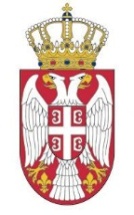                                                                                           Република Србија                                            МИНИСТАРСТВО ПРОСВЕТЕ, НАУКЕ И ТЕХНОЛОШКОГ РАЗВОЈА                                                                                        Број: 614-02-1019/2020-12                          ГОДИШЊИ ИЗВЕШТАЈ О РАДУ ПРОСВЕТНЕ ИНСПЕКЦИЈЕ ЗА ШКОЛСКУ 2019/2020. ГОДИНУБеоград, 1. октобар 2020. годинеГОДИШЊИ ИЗВЕШТАЈ О РАДУ ПРОСВЕТНЕ ИНСПЕКЦИЈЕ ЗА ШКОЛСКУ 2019/2020. ГОДИНУ доноси се у складу са одредбама члана 44. Закона инспекцијском надзору („Службени гласник РС”, бр. 36/2015, 44/2018- др. закон и 95/2018) који, поред осталог, прописује да се годишњи извештај о раду доставља Координационој комисији за инспекцијски надзор Владе, ради давања сагласности до 1. марта текуће године за претходну годину, као и да се исти објављује на званичној интернет страници инспекције. Како се годишњи план инспекцијског надзора доноси за школску, односно радну годину, на основу одредаба Закона о просветној инспекцији („Службени гласник РС“, бр. 27/2018), просветна инспекција доноси годишњи извештај о раду аналогно наведеној одредби, односно доноси се за претходну школску/радну годину.ДЕЛОКРУГ РАДА ПРОСВЕТНЕ ИНСПЕКЦИЈЕПросветна инспекција у вршењу инспекцијског надзора контролише примену закона и других прописа у области предшколског, основног и средњег образовања и васпитања, образовања одраслих, дуалног образовања, високог образовања, уџбеника и ученичког и студентског стандарда. Законом о просветној инспекцији уређени су, поред осталог, послови просветне инспекције, овлашћења просветног инспектора, као и поверавање послова инспекцијског надзора. Делокруг просветне инспекције обухвата инспекцијски надзор над применом Закона о основама система образовања и васпитања (“Службени гласник РС”, 88/2017, 27/2018-други закони 27/2018-други закон, 10/2019 и 2/2020), Закона о предшколском васпитању и образовању („Службени гласник РС”, бр. 18/2010, 101/2017, 113/2017 и 10/2019), Закона о образовању одраслих, („Службени гласник РС“, бр. 55/2013, 88/2017, 27/2018 и 6/2020), Закона о дуалном образовању („Службени гласник РС”, бр. 101/2017 и 6/2020), Закона о високом образовању („Службени гласник РС”, бр. 88/2017, 27/2018, 67/2019 и 6/2020), Закона о ученичком и студентском стандарду („Службени гласник РС”, бр. 18/2010, 55/2013, 27/2018 и 10/2019), Закона о уџбеницима („Службени гласник РС“, број 27/2018) и Закона о заштити становништва од изложености дуванском диму („Службени гласник РС“, број 30/2010), подзаконских и других акта донетих на основу наведених закона који уређују организацију и начин рада субјеката надзора: установа предшколског васпитања и образовања, установа основног и средњег образовања и васпитања, послодаваца за учење кроз рад ученика, установа за образовање одраслих и јавнопризнатих организатора активности, високошколских установа, установа у области ученичког и студентског стандарда, завода, центара за стручно усавршавање и нерегистрованих субјеката.Закони, подзаконска и друга акате која су основ за вршење инспекцијског надзора, годишњи план рада просветне инспекције, контролне листе, извештај о раду и друге информације о раду просветне инспекције објављују се на званичној интернет страници Министарства просвете, науке и технолошког развоја.ОРГАНИЗАЦИЈА РАДА ПРОСВЕТНЕ ИНСПЕКЦИЈЕПросветна инспекција је организована у Сектору за инспекцијске послове Министарства просвете, науке и технолошког развоја којим руководи помоћница министра за инспекцијске послове – просветни инспектор. Законом о просветној инспекцији прописано је да послове просветне инспекције обавља просветни инспектор у министарству надлежном за послове образовања и васпитања, а у органу покрајинске управе надлежне за послове образовања и васпитања и градском и општинском органу надлежном за послове образовања и васпитања послове просветне инспекције обавља просветни инспектор као поверене.Важећим правилницима о унутрашњем уређењу и систематизацији радних места Министарства и органа покрајинске управе надлежне за послове образовања и правилником којим је утврђен потребан број просветних инспектора у општинској, односно градској управи из 2018. године, утврђен је број просветних инспектора, ниво: републички/покрајински/општински/градски. Наведеним правилницима систематизовано је 251 радно место за просветне инспекторе, од којих је 175 попуњено. Имајући у виду да је број систематизованих и утврђених радних места просветних инспектора непопуњен за око 1/3, а да број надзираних субјеката из Базе записника коју Сектор за инспекцијске послове води у оквиру сопственог софтверског решења, износи око 2900, јасно је да је број ангажованих инспектора који врше надзор у односу на број установа образовања више него незадовољавајући.Актом о унутрашњој организацији и систематизацији радних места у Министарству просвете, науке и технолошког развоја, у оквиру Сектора за инспекцијске послове, образована је Група за правне, аналитичке и информатичке послове, у чијој надлежности је, у оквиру сопственог софтверског решења – База записника, односно евидентирање записника/решења, евиденција о просветним инспекторима и саветодавним посетама просветних инспектора. Сектор за инспекцијске послове предузима све активности у складу са законом и подзаконским актима да се број ангажованих инспектора увећа како у Министарству, тако и на општинском/градском нивоу. У том смислу Сектор je, на основу Инструкције за реализацију Закључка Владе којим се усваја трогодишњи акциони план запошљавања службених лица који обављају послове инспекцијског надзора сачинио Предлог правилника о унутрашњем уређењу и систематизацији радних места на основу одредаба наведеног Закључка. Наведени предлог садржи укупно 41. радно масто систематизовано за послове инспекцијског надзора.У складу са одредбама Уредбе о изменама и допунама Уредбе о разврставању радних места и мерилима за опис радних места државних службеника („Службени гласник РС“, број 42/2019) од 14.06.2019. године која је ступила на снагу 22.06.2019. године сви просветни инспектори који су испунили законске услове променили су звање из звања саветник у звање самостални саветник.ПОВЕРЕНИ ПОСЛОВИОвлашћења Министарства у односу на органе којима је поверено вршење инспекцијског надзора уређена су Законом о просветној инспекцији и другим законима.Правилником о утврђивању броја просветних инспектора у општинској, односно градској управи („Службени гласник РС“, број 52/2018), утврђен је потребан број просветних инспектора који послове инспекцијског надзора обављају као поверене у општинској односно градској управи, а којим се обезбеђује вршење поверених послова и остваривање функције инспекцијског надзора.Укупан број предвиђених просветних инспектора за све нивое образовања, којима су поверени послови на покрајинском/општинском/градском нивоу, износи 219 од којих је 13 ангажованих покрајинских просветних инспектора, док је општинских/градских просветних инспектора ангажовано 138. Преостали број одређених општинских/градских просветних инспектора који обављају поверене послове чине неангажовани просветни инспектори (јединице локалне самоуправе нису уопште поступиле по правилнику министра или су ангажовале недовољан број просветних инспектора, мањи од броја утврђеног наведеним правилником).Одредбама истог закона, прописано је да просветни инспектор министарства надлежног за послове образовања и васпитања, поред осталог, у односу на органе којима је поверено вршење инспекцијског надзора, има право и дужност да министру надлежном за послове образовања и васпитања припрема предлог решења по жалби против првостепеног решења општинске, односно градске управе донетог у вршењу инспекцијског надзора. Због погрешне примене и непоштовања одредби закона и других прописа, те непоступања надзираних субјеката по наложеним мерама инспектора у одређеном року, у школској 2019/2020. години донето је 4 решења којима су наложене мере и одређен рок за отклањање незаконитости, неправилности и недостатака у раду, док је број жалби на решење у првом степену у школској 2019./2020. години износио 2. Везано за број надзора над радом општинских/градских инспектора који послове инспекцијског надзора обављају као поверене, у школској 2019/2020. години, сачињено је 229 инструкција за рад, а извршено је 352 надзора над радом инспектора.На основу месечних извештаја и перманентне сарадње са руководиоцима просветне инспекције, као и са просветним инспекторима у покрајинском органу, Граду Београду и другим градовима/општинама, може се констатовати да је стање у области извршавања поверених послова инспекцијског надзора на задовољавајућем нивоу.РЕАЛИЗАЦИЈА ЦИЉЕВА ПРОСВЕТНЕ ИНСПЕКЦИЈЕГодишњи план рада просветне инспекције за школску/радну 2019/2020. годину садржи циљеве који су исказани у Годишњем плану рада просветне испекције за наведену школску/радну годину, у Плану рада Владе, Плану јавних набавки, буџету и оперативним кварталним и месечним плановима које просветна инспекција креира у циљу реализације годишњег плана рада.Праћење остваривања циљева постиже се израдом извештаја на основу података који се налазе у Бази записника, односно извештаја о инспекцијском надзору, која се на основу одредаба Закона о инспекцијском надзору води у Сектору за инспекцијске послове Министарства просвете, науке и технолошког развоја, а која садржи податке о броју извршених надзора у току месеца, квартала, године по нивоима образовања, број изречених мера, број решења, број надзора у одређеном временском периоду у односу на одређену установу, процени ризика у односу на одређену установу у одређеном временском периоду и друге мерљиви параметри.У школској 2019/2020. години извршено је укупно 4866 инспекцијских надзора од којих је: 1112 редовних инспекцијских надзора, 3311 ванредних, 402 контролна и 41 допунски инспекцијски надзор.Број откривених и отклоњених или битно умањених насталих штетних последица по законом заштићена добра, права и интересе (превентивно деловање инспекције) исказује се кроз око 4500 наложених мера у инспекцијском надзору сачињених у редовном, ванредном и допунском надзору који су достављени од стране просветних инспектора (општинских/градских/републичких и инспектора за високо образовање и ученички и студентски стандард), а од којих су 487 биле превентивне мере што је нешто више од 10%. Реализација редовних инспекцијских надзораБрој планираних редовних надзора за школску 2019/2020. годину ниво република/покрајина/град/општина износио је 1379. Реализација годишњег плана за школску 2019/2020. годину износи око 81%. Просветни инспектори у Министарству извршили су укупно 175 редовних инспекцијских надзора (планирано 186, реализација 94%), од којих је 157 у доуниверзитетском образовању (планирано 164, реализација 96%) и 18 у високом образовању и ученичком и студентском стандарду (планирано 22, реализација 82%). Ниво усклађености пословања и поступања надзираних субјеката са законима и другим прописима процењује се контролним листама. Процењени степен ризика у редовном инспекцијском надзору је следећи:– незнатан ризик 85% надзираних субјеката;– низак ризик 11% надзираних субјеката;– средњи ризик 2% надзираних субјеката;– висок и критичан ризик око 1% надзираних субјеката;– у око 1% записника у редовном инспекцијском надзору није утврђиван степен ризика.        Реализација ванредних инспекцијских надзора        Просветна инспекција је у школској 2019/2020. години реализовала 3311 ванредних инспекцијских надзора. Ванредни инспекцијски надзори у току школске 2019/2020. године извршени су превасходно по основу иницијативе органа, као и по представкама правних или физичких лица.        Сектор за инспекцијске послове је у периоду од 1.09.2019. године до 31.08.2020. године запримио 3434 представке.            Реализација контролних инспекцијских надзора            Број откривених и отклоњених или битно умањених насталих штетних последица по законом заштићена добра, права и интересе (корективно деловање инспекције) исказује се кроз 402 извршена контролна инспекцијска надзора којима је контролисано отклањање утврђених незаконитости у редовном, ванредном и допунском инспекцијском надзору. ГОДИШЊА АНАЛИЗА ОБРАЂЕНИХ ЗАПИСНИКАУ току 2019/2020. године вршена је анализа записника, достављених у Базу записника. На основу података из годишње анализе обрађених записника, достављених у Базу записника, за доуниверзитетско образовање, евидентирано је 2247 записника, од којих је ванредних 1273, редовних 680 и контролних 214, док за високо образовање износи укупно 577 записника, и то: ванредних 547, редовних 13 и контролних 13.(У Графикону број 1 приказан је укупан број инспекцијских надзора у установама у АП Војводини, Граду Београду и ужој Србији- доуниверзитетско образовање, а у графикону број 2 – у установама високог образовања). Годишња анализа достављених записника обухватила је и разврставање предметних записника према предмету инспекцијског надзора за доуниверзитетско образовање и високо образовање.доуниверзитетско образовање - предмети надзора изражени у опадајућем броју: проверу стечене спреме и веродостојности јавне исправе 614;утврђивање извршења мера које су наложене надзираном субјекту у оквиру ванредног инспекцијског надзора 210;поступање по представкама заинтересованих лица 259;обављање делатности 160;испуњеност услова за рад и обављање делатности – профили 155;законитост рада и аката установе и директора 135;представке у вези, заштиту права деце/ученика - борба против вршњачког насиља, злостављања, занемаривања и дискриминације 85;радно-правни статус запослених 77;пријем у радни однос/ангажовање наставника 40;испуњеност услова за стицање статуса јавно признатог организатора активности образовања одраслих 39; контролу уписа детета/ученика 28;проглашавање, преузимање и ангажовање технолошког вишка наставника 21;оцењивање ученика 19;стручну заступљеност 14;заштиту наставника/запослених од насиља, мобинга и малолетничке деликвенције 9;преиспитивање поступка избора ученика/спортисте генерације 7;законитост организације и спровођења разредног/поправног/матурског испита 6;остваривање наставног плана и програма 6;надзор над нерегистрованим субјектом 2;контролу поступања по препорукама Заштитника грађана/Повереника за информације од јавног значаја 1.	Помоћница министра, са сарадницима, je у новембру месецу 2019. године реализовала инспекцијски надзор над образовно-васпитним радом на српском језику у Паризу, Трсту и Вићенци.високо образовање и ученички и студентски стандар - предмети надзора изражени у опадајућем броју:проверу стечене спреме/звања и веродостојности јавне исправе 486;утврђивање извршења мера које су наложене надзираном субјекту у оквиру ванредног инспекцијског надзора 20;надзор над радом установе у делубпримене прописа из области ученичког и студентског стандарда 8;избор у звање наставника 7;законитост рада и аката установе и директора/декана 6;радно-правни статус запослених 3;контролу уписа детета/ученика 3; поступање по представкама заинтересованих лица 2;контролу поступања по препорукама Заштитника грађана/Повереника за информације од јавног значаја 2;пријем у радни однос/ангажовање наставника 1;законитост организације и спровођења испита 1;оцењивање 1;стручна заступљеност 1.Графикон: 1                                                             Графикон: 2            У вези записника који су разврстани према предмету надзора свакако се у претходној школској години може уочити велики број записника који су за предмет имали проверу стечене спреме/звања и веродостојности јавне исправе.ВРЕМЕНСКИ ПРИКАЗ ИНСПЕКЦИЈСКИХ НАДЗОРА У ОБЛАСТИ ОБРАЗОВАЊА ОД 2016 - 2020. ГОДИНЕГрафикон 3 приказује вршење инспекцијских надзора у области просвете у петогодишњем периоду на основу достављених записника у Базу записника, односно приказује период од ступања на снагу Закона о инспекцијском надзору (2016. године), Закона о просветној инспекцији (2018. године) до данас.Од годишњег извештавања о раду инспекција, просветна инспекција је одступила доношењем Закона о просветној инспекцији, односно на основу одредаба овог закона се годишњи план надзора и циљеви исказују у школској/радној години. Годишња анализа достављених зписника у Базу записника, за школску 2018/2019. и 2019/2020. годину,  указује на пад ванредних инспекцијских надзора.Разлози који су довели до пада ванредних инспекцијских надзора у ове две школске/радне године су, сматрамо, вишеструки: добро сачињен годишњи план инспекцијског надзора који је остварен скоро 100% и који је обухватио установе на основу параметара ризика и параметра понављања представки за истог надзираног субјекта; стручно усавршавање инспектора, перманентне обуке чији је циљ био уједначавање рада просветних инспектора; саветодавне посете, превентивни рад са надзираним субјектима, свакодневна стручна подршка инспектора који су сваког радног дана задужени кроз дневна дежурства за стручну подршку надураним субјектима.Графикон 3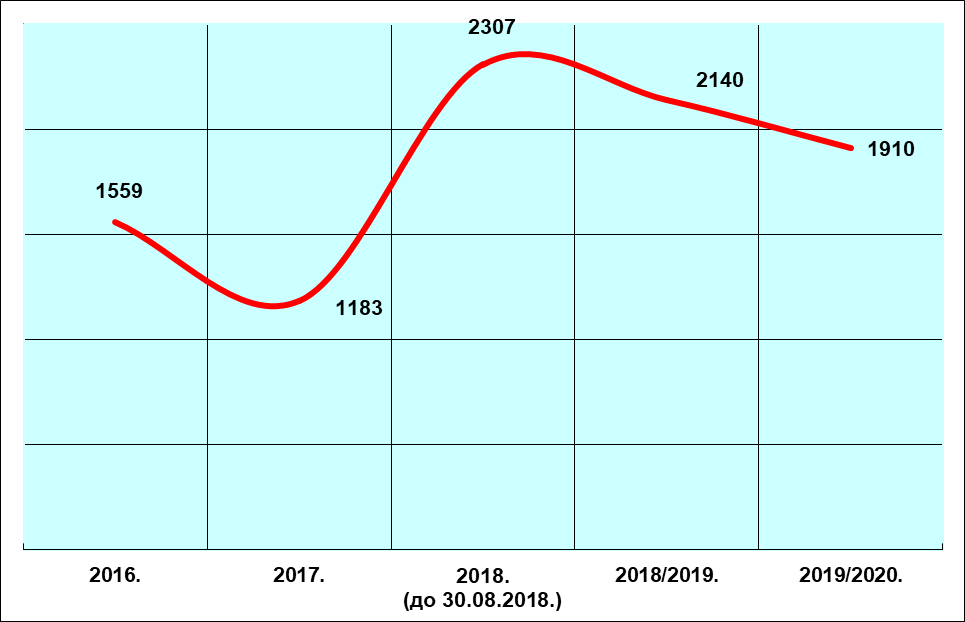 САВЕТОДАВНЕ ПОСЕТЕРади контроле примене превентивних мера које су на снази ради спречавања ширења вируса КОВИД19, које су садржане у препорукама министра и кризног штаба, од марта завршно са септембром месецом текуће године просветни инспектори Министарства, покрајински просветни инспектори и општински/градски инспектори извршили су саветодавне посете у установама образовања, укупно 3088,  и то;у марту месецу  текуће године 733 саветодавне посете ради провере поступања по препорукама министра;- у мају месецу текуће године 603 саветодавне посете ради провере да ли се установа/школа придржава инструкција у вези са поступањем предшкослких установа и основних школа, односно отварања објеката за обухват деце/ученика према исказаним потребама родитеља који почињу са радом у време трајања пандемије вируса COVID-19;              -  у септембра месецу текуће године, на почетку нове школске 2020/2021. године, реализоване су 1752 саветодавне посете у установама доуниверзитетског образовања.Ради контроле поступка, законитости и подршке установама у реализацији завршног испита у школској 2019/2020. години, просветна инспекција је у основним школама на триторији Републике присуствовала завршном испиту.            СТРУЧНО УСАВРШАВАЊЕ ПРОСВЕТНИХ ИНСПЕКТОРАПочетком школске 2019/2020. гоине, Сектор за инспекцијске послове је организовао обуку за рад у апликацији еИнспектор на Авали, у сарадњи са Канцеларијом за ИТ и електронску управу и Јединицом за подршку Координационој комисији Владе, након које, у потпуности, обавља све послове у поступку инспекцијског надзора у систему е Инспектор;Сектор за инспекцијске послове је такође у периоду од 28. - 30.11.2019. године реализовао стручни скуп на Јастрепцу у циљу уједначавања рада просветних инспектора и упознавања са новинама у прописима који регулишу нови начин оцењивања и вредновања рада просветних инспектора;У оквиру пројекта „Унапређење капацитета образовне установе за спречавање и поступање у случају дискриминације“, коју са Министарством просвете, науке и технолошког развоја реализује ЦИП – Центар за интерактивну педагогију у сарадњи у са ГИЗом, одржан је ТоТ за 17 просветних саветника и инспектора за он-лине обуку „Да нам антидискриминација буде инспирација – превенција и превазилажење дискриминиације у вртићу и школи”. Овај програм је решењем министра просвете науке и технолошког развоја добио статус програма од јавног интереса. Просветни саветници и инспектори који су обучени за примену два правилника из области  препознавања и реаговања установа на случајеве дискриминаторног понашања.Поред наведених обука in vivo, просветни инспектори су током претходне школске године похађали on line обуке у организацији Националне академије за јавну управу, и то:Продуктивни састанак  – вебинар и делом in vivo;„Препоруке за безбедан повратак у школе током пандемије КОВИД 19“ – вебинар;„Канцеларијско пословање“ – вебинар;„Откријте своје најбоље ја“ – вебинар;Инспекцијски надзор  – вебинар;„Општи управни поступак“ – вебинар;„Превазилажење стреса“ – вебинар;„Ка ефикаснијим инспекцијама “ – вебинар;Примена граматичких и правописних правила у изради прописа – вебинар;Заштита људских права и Заштитник грађана – вебинар;Етика и интегритет – вебинар;Како припремити и спровести вебинар – вебинар;Обука тренинг тренера за оптимизацију административних поступака – вебинар.               ОПРЕМЉЕНОСТ	ПРОСВЕТНЕ ИНСПЕКЦИЈЕУ вези опремљености просветних инспектора, на свим нивоима, још увек је слаба техничкa опремљеност просветне инспекције у смислу поседовања лап-топова, рачунара, скенера, штампача, службених моторних возила и др.У 2019/2020. години Министарство је, за потребе Сектора за инспекцијске послове, кроз поступак јавне набавке прибавило једнон аутомобил ради вршења теренског инспекцијског надзора.	У циљу опремања службеном одећом и обућом, реализацијом уговора о јавној набавци за партије 1 и 2, набавка службене одеће и обуће за просветне инспекторе, Сектор за инспекцијске послове је привео крају наведену јавну набавку на основу Директиве о стандардима одевања на раду просветног инспектора запосленог у Министарству просвете, науке и технолошког развоја коју је донео министар.Координисани инспекцијски надзори са другим инспекцијама, сагласно одредбама Закона о инспекцијском надзору, током школске 2019/2020. године предвиђени су кроз рад на састанцима у радним подгрупама при Координационој комисији за инспекцијски надзор Владе Републике Србије, Радне групе за унутрашњи развој, у којој је помоћник министра, истовремено и просветни инспектор, председник Радне групе, као и кроз рад Радне грпе за угоститељство и туризам. У наведеном периоду Рдана група за унутрашњи надзор се састала четири пута, док су просветна и туристичка инспекција имале два састанка на којима је истакнут значај наведених правилника који уређују екскурзије и наставу у природи за поступање обе инспекције. Специфичност инспекцијског надзора у области просвете резултира мањим бројем преклапања инспекцијских надзора, односно заједничких инспекцијских надзора. У том смислу се може поменути успешна сарадња са горе наведеном инспекцијом рада, туристичком инспекцијом, буџетском инспекцијом и др.– Просветна инспекција, односно просветни инспектори у вршењу инспекцијског надзора придржавају се законом прописаних рокова. – У школској 2019/2020. години поднето је 13 притужби на рад просветних инспектора које се односе на жалбе на незаконито поступање просветних инспектора приликом вршења инспекцијског надзора у области радних односа, рада директора, распоређивања запослених и др. Основаност навода притужбе у циљу отклањања евентуалне неправилности у раду просветног инспектора или отклањања евентуалне незаконитости проверавано је вршењем непосредног надзора над радом инспектора. – Просветни инспектори су у школској 2019/2020. години, у току вршења инспекцијског надзора, поднели укупно 4 пријавa за покретање прекршајног /кривичног поступка. С обзиром да су поступци у току, односно да исти нису окончани правоснажном одлуком надлежних органа, не постоје подаци о исходима покренутих поступака. Уколико је правоснажна одлука донета, надлежни орган је исту доставио странци у поступку, односно надзираном субјекту који исту доставља Министарству просвете, науке и технолошког развоја. Спроведеним инспекцијским надзорима, предлагањем односно налагањем мера за отклањање утврђених незаконитости, неправилности и недостатака у раду, контролом извршења предложених односно наложених мера, доношењем инструкција, пружањем стручне и саветодавне подршке надзираним субјектима у свакодневним контактима за области из законом утврђених надлежности просветне инспекције и другим видовима превентивног деловања, са врло малим одступањима реализован је План рада просветне инспекције за школску/радну 2019/2020. годину.      НАЧЕЛНИК ОДЕЉЕЊА                                                                                                              ПОМОЋНИК МИНИСТРА             Весна Загорац                                                                                                                                    Јасмина Јовановић            ШЕФ ОДСЕКА    Катарина Жугић Јовановић     РУКОВОДИЛАЦ ГРУПЕ        Гордана Радовановић